Заполните любым удобным Вам способом и отправьте нам этот опросный по электронному адресу по адресу city_pr@mail.ru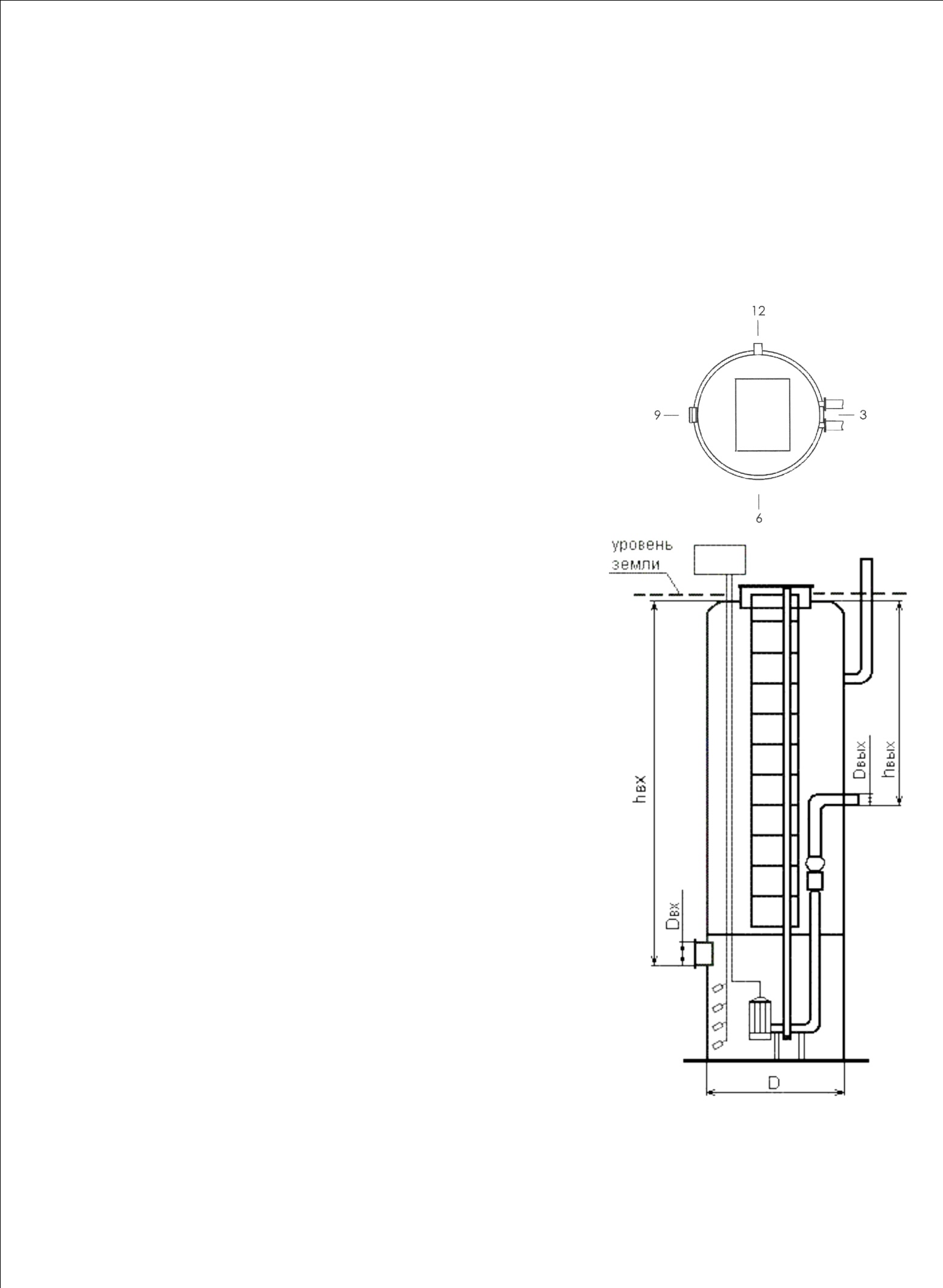 Канализационные насосные станции ВАШИ КОНТАКТЫ:ИмяТелефонООО «ГК Сити Проект»
Тел. 8(800)600-91-46, 8(495)763-06-35city_pr@mail.ru, www.cityprogect.ruИнформация о КНСИнформация о КНСИнформация о КНСИнформация о КНС1*Тип перекачиваемой жидкости(хоз./быт., ливн.)Тип перекачиваемой жидкости(хоз./быт., ливн.)2Производительность КНС, м3/сут.Производительность КНС, м3/сут.3*Максимальный часовой расход, м3/чМаксимальный часовой расход, м3/ч4*Расчетный напор на выходе из КНС, мРасчетный напор на выходе из КНС, м5Длина напорного трубопровода, мДлина напорного трубопровода, м6Геодезическая разность высот между местом установки КНС и местом приема перекачиваемых стоковГеодезическая разность высот между местом установки КНС и местом приема перекачиваемых стоков7Количество насосоврабочих7Количество насосоврезервных7Количество насосовзапасных на склад8Подводящий трубопроводматериал9Подводящий трубопроводколичество10Подводящий трубопроводнаружный диаметр и толщина стенки (Dвх), мм11*Подводящий трубопроводглубина залегания (лоток hвх), мм12Подводящий трубопроводнаправление, часов13Подводящий трубопроводпредполагаемый тип соединения(фланец, раструб и т.д.)14Напорныйтрубопроводматериал15Напорныйтрубопроводколичество (1 или 2)16Напорныйтрубопроводнаружный диаметр и толщина стенки (Dвых), мм17Напорныйтрубопроводглубина залегания (лоток hвых), мм18Напорныйтрубопроводнаправление, часов19Корзина для сбора мусора (да/нет)Корзина для сбора мусора (да/нет)20Необходимость теплоизоляции КНСНеобходимость теплоизоляции КНС21Установка под проезжей частью (да/нет)Установка под проезжей частью (да/нет)22Направление ввода кабелей в КНС, часовНаправление ввода кабелей в КНС, часов23Расстояние от КНС до пульта управления, мРасстояние от КНС до пульта управления, м24Исполнение ШУ насосами (внутреннее/наружное)Исполнение ШУ насосами (внутреннее/наружное)25Необходимость защиты АВР ШУ насосами (да/нет)Необходимость защиты АВР ШУ насосами (да/нет)